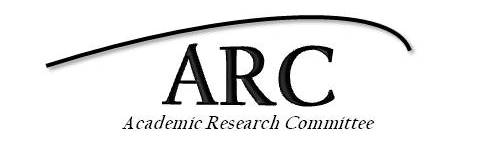 ARC Request to Extend Funds to Next Fiscal YearCOVER PAGECOVER PAGECOVER PAGE Principal Investigator:School/Department:School/Department: Co – Investigator(s):School/Department:School/Department: Academic Year:Date of Submission:Date of Submission: Title of Research:  Title of Research:  Title of Research:  Total Funds Requested :Total Funds Used So Far:Total Funds Used So Far: Amount to Be Transferred to Next Fiscal Year: Amount to Be Transferred to Next Fiscal Year: Amount to Be Transferred to Next Fiscal Year: Separate Approvals Attached:    Not Applicable     Human Subjects    Animals   Other  Specify  Separate Approvals Attached:    Not Applicable     Human Subjects    Animals   Other  Specify  Separate Approvals Attached:    Not Applicable     Human Subjects    Animals   Other  Specify  Summary of Research Completed (justification, objectives, methodology, stage(s)/phase(s) of research completed) Summary of Research Completed (justification, objectives, methodology, stage(s)/phase(s) of research completed) Summary of Research Completed (justification, objectives, methodology, stage(s)/phase(s) of research completed) Endorsements: Endorsements: Endorsements: Principal InvestigatorI will, in the event that an award results from this application, comply with Southern Adventist University policies and procedures and ethical practices, promptly disclose in writing all new technology or invention, and assume all responsibility to ensure that all proposed costs are met. Additionally, I understand that, if funded, this money must be spent by the end of the fiscal year, May 31. Signature Name:  Title:                                                                Date:  Principal InvestigatorI will, in the event that an award results from this application, comply with Southern Adventist University policies and procedures and ethical practices, promptly disclose in writing all new technology or invention, and assume all responsibility to ensure that all proposed costs are met. Additionally, I understand that, if funded, this money must be spent by the end of the fiscal year, May 31. Signature Name:  Title:                                                                Date: Dean/ChairmanSignatureName:Title:                                                 Date: 